1	Как отмечается в кратком отчете о девятом пленарном заседании Совета 2017 года (Документ C17/131): "Председатель Рабочей группы Совета МСЭ по вопросам международной государственной политики, касающимся интернета (РГС-Интернет) представляет итоги неофициальных консультаций, проведенных после восьмого пленарного заседания по Документу C17/102, в котором содержится проект резолюции о международной государственной политике, касающейся доступа в интернет лиц с ограниченными возможностями и особыми потребностями.Совет приходит к следующему заключению о том, что Совет на своей сессии 2017 года рассмотрел вклад от Королевства Саудовская Аравия, в котором предлагается принять Резолюцию на тему "Принятие международной государственной политики, касающейся доступа в интернет лиц с ограниченными возможностями и особыми потребностями".Это предложение получило поддержку, но против него также были высказаны возражения, однако с учетом сферы его действия и, в особенности, в силу дефицита времени был сделан вывод, что этот вопрос следует направить сессии Совета 2018 года для дальнейшей проработки и принятия соответствующих мер, которые могут включать передачу заключений Совета ПК-18.Данный вывод не помешает РГС по вопросам международной государственной политики, касающимся интернета, рассматривать данную тему, данный вопрос, в свете будущих вкладов от Государств-Членов, которые могут быть получены РГС-Интернет".2	Ввиду этого Совету 2018 года предлагается продолжить работу по данному вопросу и принять надлежащие меры, в число которых может входить передача сделанного им заключения ПК-18.______________СОВЕТ 2018
Женева, 17−27 апреля 2018 года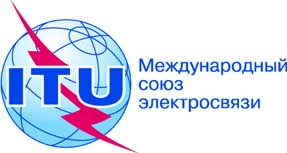 Пункт повестки дня: PL 1.3Документ C18/54-RПункт повестки дня: PL 1.38 февраля 2018 годаПункт повестки дня: PL 1.3Оригинал: английскийОтчет Генерального секретаряОтчет Генерального секретаряотчет председателя ргс-интернет о проекте резолюции о международной государственной политике, касающейся доступа в интернет лиц с ограниченными возможностями и особыми потребностямиотчет председателя ргс-интернет о проекте резолюции о международной государственной политике, касающейся доступа в интернет лиц с ограниченными возможностями и особыми потребностямиРезюмеКак отмечается в кратком отчете о девятом пленарном заседании Совета 2017 года (Документ C17/131), председатель Рабочей группы Совета по вопросам международной государственной политики, касающимся интернета, представил отчет об итогах неофициальных консультаций, проведенных после восьмого пленарного заседания по Документу C17/102, в котором содержится проект Резолюции о международной государственной политике, касающейся доступа в интернет лиц с ограниченными возможностями и особыми потребностями.Необходимые действияСовету предлагается продолжить работу по данному вопросу и принять надлежащие меры, в число которых может входить передача сделанного им заключения ПК-18.Справочные материалыДокументы C17/102 и C17/131